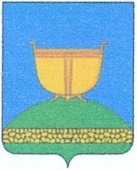 СОВЕТ ВЫСОКОГОРСКОГО
МУНИЦИПАЛЬНОГО РАЙОНА
РЕСПУБЛИКИ ТАТАРСТАНТАТАРСТАН РЕСПУБЛИКАСЫ
БИЕКТАУ МУНИЦИПАЛЬРАЙОН СОВЕТЫ   Кооперативная ул., 5, пос. ж/д станция Высокая Гора,	Кооперативная ур., 5, Биектау т/ю станциясе поселогы,    Высокогорский район, Республика Татарстан, 422700	Биектау районы, Татарстан Республикасы, 422700    Тел.: +7 (84365) 2-30-50, факс: 2-30-86, e-mail: biektau@tatar.ru, www.vysokaya-gora.tatarstan.ru                     РЕШЕНИЕ                                                                  КАРАР              28 декабря 2019 года                                                          № 347О внесении изменений в решение Совета Высокогорскогомуниципального района от 27.12.2018 № 275 «Об утверждении перечня получателей средств, передаваемых из бюджета Республики Татарстан  и федерального бюджета бюджету Высокогорского муниципального района на реализацию государственных полномочий в 2019 году»В соответствии со статьей 86 Бюджетного кодекса Российской Федерации, Уставом Высокогорского муниципального района Совет Высокогорского муниципального районаРЕШИЛ:                                     1.Внести следующие изменения в Решение Совета Высокогорского муниципального района от 27.12.2018 № 275 «Об утверждении перечня получателей средств, передаваемых из бюджета Республики Татарстан и федерального бюджета бюджету Высокогорского муниципального района на реализацию государственных полномочий в 2019 году»:- в п.1 строки: заменить на строки:2. Обнародовать настоящее решение путем размещения на официальном сайте Высокогорского муниципального района в информационно-телекоммуникационной сети Интернет по веб-адресу: http://vysokaya-gora.tatarstan.ru.Председатель Совета,Глава муниципального района                                                           	    Р.Г.КалимуллинНазначение субвенций и дотацийЗаконы РТ    и РФ о передаче государственных полномочийуполномоченный орган, получатель средств,  (ответственное должностное лицо)Сумма, определенная Законом РТ  от 21.11.2018 № 88-ЗРТ      на 2019 год,  тыс. рублей№ приложения к Закону Республики Татарстан              "О бюджете Республики Татарстан на 2019 год» от 21.11.2018                  № 88-ЗРТ Субвенции на реализацию государственных полномочий по организации и осуществлению деятельности по опеке и попечительствуот 20.03.2008 № 7-ЗРТИсполком Высокогорского МР(Шайдуллин Д.Ф.) 873,123Субвенции по составлению (изменению) списков  кандидатов в присяжные заседателиот 20.08.2005 №113-ФЗИсполком Высокогорского МР(Шайдуллин Д.Ф.)  13,834ИТОГО361567,4Назначение субвенций и дотацийЗаконы РТ              и РФ о передаче государственных полномочийуполномоченный орган, получатель средств,  (ответственное должностное лицо)Сумма, определенная Законом РТ от 21.11.2018               № 88-ЗРТ на 2019 год,                тыс. рублей№ приложения  к Закону РТ    "О бюджете Республики Татарстан на 2019" от 21.11.2018              №88-ЗРТСубвенции на реализацию государственных полномочий по организации и осуществлению деятельности по опеке и попечительствуот 20.03.2008№7-ЗРТИсполком Высокогорского МР(Шайдуллин Д.Ф.) 879,623Субвенции по составлению (изменению) списков  кандидатов в присяжные заседателиот 20.08.2005 №113-ФЗИсполком Высокогорского МР(Шайдуллин Д.Ф.)  21,934ИТОГО361582,0